Fete du Court métrage – francophonie weekSATURDAY 7 PM - garden of afc A SHORT INTRODUCTIONVICIOUS CYCLE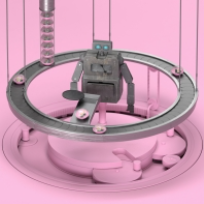 Director: Michael Marczewski2017 / 03mnSynopsis: Small autonomous robots are activated. A well-run machine. What happens when the pace picks up?GATEAU GATO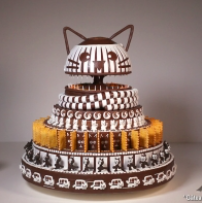 Director: Alexandre Dubosc2018 /01mnSynopsis: Domestic "cake" from the Felidae family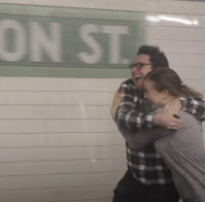 SUBWAY IDIOT 2Director: Colin Elzie2016 /01mnSynopsis: An idiot who runs along the subway trains falls in love...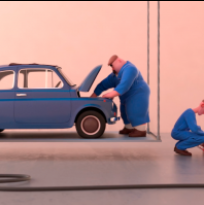 VOLTIGEDirector: Léo Brunel2017 /01mnSynopsis: Two mechanics are quietly ending their working day when an unexpected event forces them to turn into trapeze artists...LA DANSEUSE MICROSCOPIQUE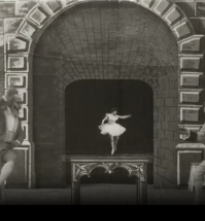 Director: Georges Méliès1902 /03mnSynopsis: A magician conjures up a tiny lady who begins to perform a series of pretty steps...AUTUMN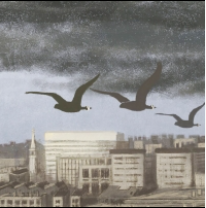 Director: Sofia Gutman2019 / 01 mnSynopsis: It's autumn, the birds are migrating to warmer lands. In the gray streets of Paris, illegal immigrants sell shoes. Winter is coming.HOW TO PAINT YOUR RAINBOW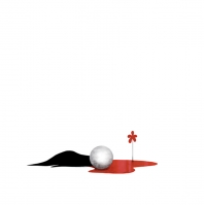 Director: Erick Oh2018 /01mnSynopsis : A man dies and a red flower blooms. Then come the colors orange, yellow, green, blue and purple which come into play and combine to become a sublime beautiful rainbow.CONCATENATION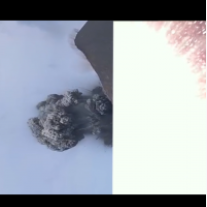 Director: Donato Sansone2020 /01mnSynopsis : A destructive sequence with infinite consequences.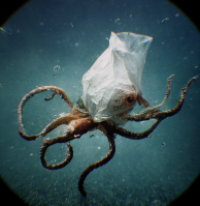 PLSTCDirector: Laen Sanches2022 /01mnSynopsis: You will never look at plastic the same way again.FREED WOMENIn sport, in ambitions or even in sexuality... Being a woman means encountering obstacles and in this program there are so many personalities who show us how to overcome sometimes complex situations and assert our freedoms. Meet these Affranchies, who show boldness and independence! These 6 short films (3 fictions, 2 animations and 1 documentary) are all made by women. Cycle time: 91 mins.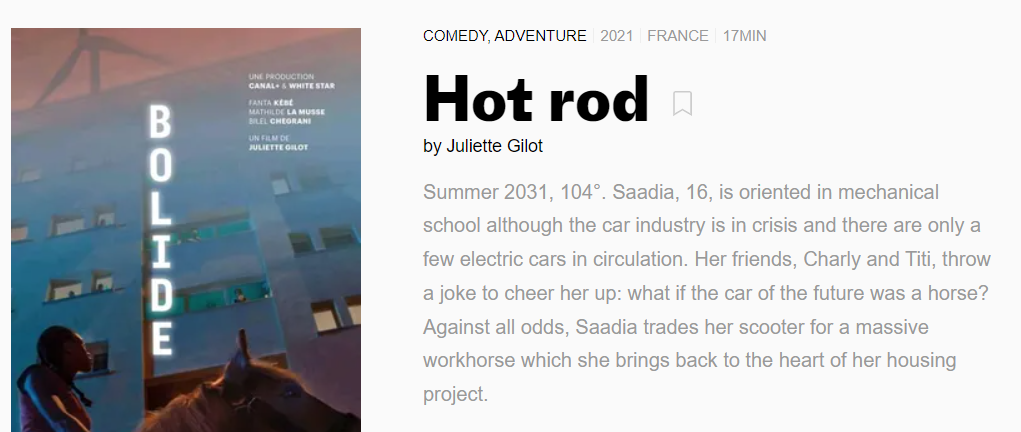 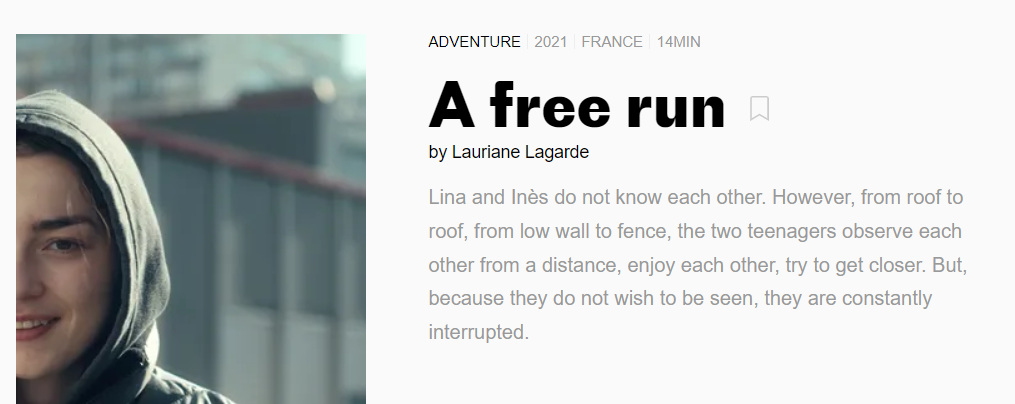 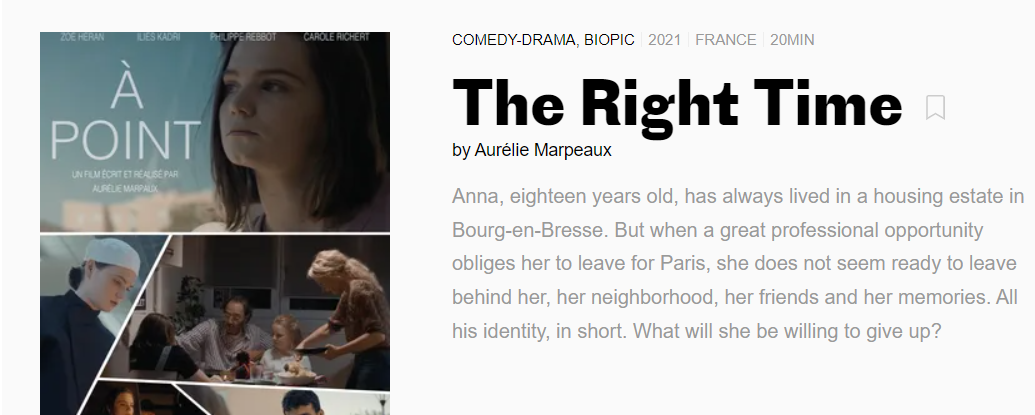 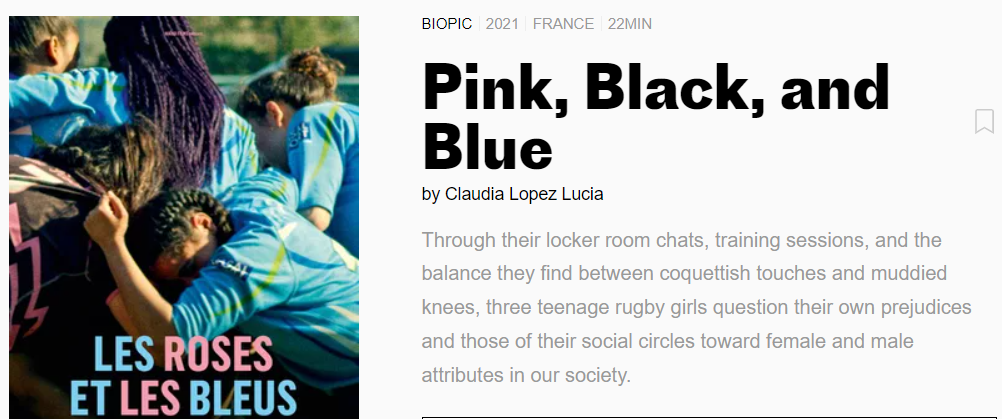 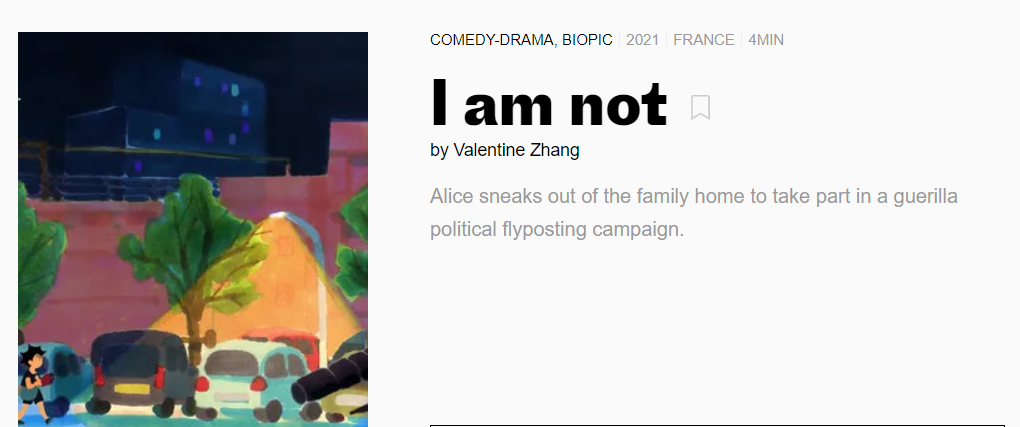 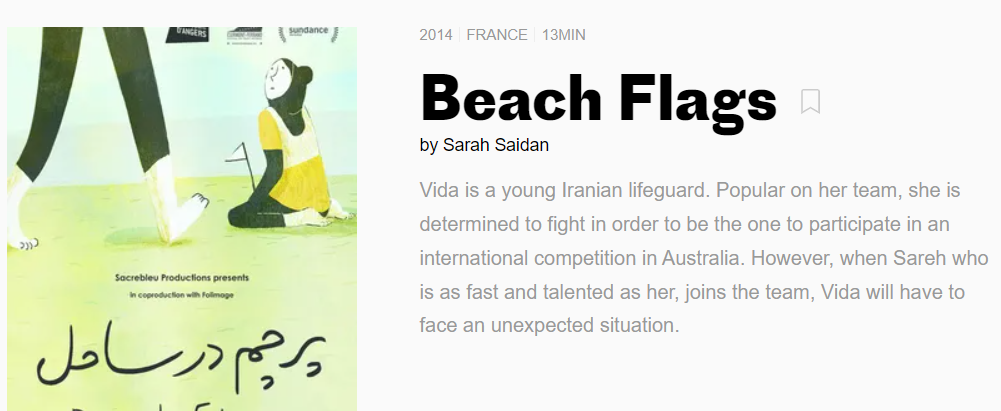 